ΕΛΛΗΝΙΚΗ ΔΗΜΟΚΡΑΤΙΑΥΠΟΥΡΓΕΙΟ ΕΡΓΑΣΙΑΣ ΚΑΙ ΚΟΙΝΩΝΙΚΩΝ ΥΠΟΘΕΣΕΩΝ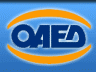          ΓΡΑΦΕΙΟ ΤΥΠΟΥΑθήνα, 27.01.2022ΔΕΛΤΙΟ ΤΥΠΟΥΤη Δευτέρα ξεκινούν οι αιτήσεις για τον Γ΄ κύκλο επιδότησης 7.000 νέων θέσεων εργασίας για ανέργους 30 ετών και άνω στις Περιφέρειες Ανατ. Μακεδονίας και Θράκης, Δυτικής Ελλάδας, Ηπείρου, Θεσσαλίας και Κεντρικής ΜακεδονίαςΤη Δευτέρα, 31 Ιανουαρίου και ώρα 13:00 ξεκινά η υποβολή ηλεκτρονικών αιτήσεων επιχειρήσεων για τον Γ’ κύκλο του προγράμματος δημιουργίας 7.000 νέων θέσεων εργασίας για ανέργους 30 ετών και άνω στις Λιγότερο Ανεπτυγμένες Περιφέρειες της χώρας (Αν. Μακεδονίας και Θράκης, Δυτικής Ελλάδας, Ηπείρου, Θεσσαλίας και Κεντρικής Μακεδονίας), με έμφαση σε μακροχρόνια ανέργους και ανέργους 50 ετών και άνω. Το πρόγραμμα απευθύνεται σε ιδιωτικές επιχειρήσεις, η διάρκεια της επιδότησης είναι 12 μήνες και τα ποσά της μηνιαίας επιχορήγησης μισθού και ασφαλιστικών εισφορών για την πρόσληψη ανέργων σε νέες θέσεις πλήρους απασχόλησης έχουν ως εξής:473 € μηνιαία (5.676 € ετήσια) για τους ανέργους ηλικίας έως και 49 ετών568 € μηνιαία (6.816 € ετήσια) για τους ανέργους ηλικίας 50 ετών και άνω615 € μηνιαία (7.380 € ετήσια) για τους μακροχρόνια ανέργους710 € μηνιαία (8.520 € ετήσια) για τους μακροχρόνια ανέργους 50 ετών και άνωΣκοπός της δράσης είναι η προώθηση της απασχόλησης, ιδιαίτερα για τους μακροχρόνια ανέργους και τους ανέργους μεγαλύτερων ηλικιών των οποίων η διαρκής ανεργία δυσχεραίνει την επανένταξή τους στην αγορά εργασίας. Ο συνολικός προϋπολογισμός του προγράμματος ανέρχεται στα 44.000.000 € και συγχρηματοδοτείται από το Ευρωπαϊκό Κοινωνικό Ταμείο, μέσω του Ε.Π. «Ανάπτυξη Ανθρώπινου Δυναμικού, Εκπαίδευση και Δια Βίου Μάθηση 2014-2020».Επισημαίνεται ότι δεν υπάρχει δέσμευση απασχόλησης μετά το τέλος του προγράμματος και προβλέπονται απλουστευμένες και ταχύτερες διαδικασίες ένταξης και αποπληρωμής. Στην επιχορήγηση του μισθολογικού και μη μισθολογικού κόστους συμπεριλαμβάνονται και τα αντίστοιχα δώρα Χριστουγέννων και Πάσχα και επιδόματα αδείας. Οι επιχειρήσεις υποβάλλουν αιτήσεις στο Πληροφοριακό Σύστημα Κρατικών Ενισχύσεων του Υπ. Ανάπτυξης & Επενδύσεων στην διεύθυνση www.ependyseis.gr Για  τη Δημόσια Πρόσκληση και αναλυτικές  πληροφορίες, επισκεφτείτε τη διεύθυνση:http://www.oaed.gr/anoikta-programmata 